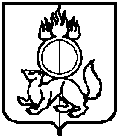 УПРАВЛЕНИЕ ОБРАЗОВАНИЯГОРОДСКОГО ОКРУГА ПЕРВОУРАЛЬСКРАСПОРЯЖЕНИЕ20.10.2023			                                                                                           № 1234г. ПервоуральскО подготовке к проведению муниципального этапа всероссийской олимпиады школьников в городском округе Первоуральск в 2023/2024 учебном годуВ соответствии с Приказом Министерства просвещения Российской Федерации от 27.11.2020 № 678 «Об утверждении Порядка проведения всероссийской олимпиады школьников», Приказом Министерства образования и молодежной политики Свердловской области от 13.10.2023 № 1162-Д «Об организации и проведении муниципального этапа всероссийской олимпиады школьников в Свердловской области в 2023/2024 учебном году», в целях создания качественных организационно-содержательных условий и объективного проведения муниципального этапа всероссийской олимпиады школьников в общеобразовательных учреждениях городского округа Первоуральск в 2023-2024 учебном году (далее - муниципальный этап олимпиады) Утвердить:- форму заявления родителей (законных представителей) обучающихся, не принимавших участие в школьном этапе олимпиады и заявившихся на участие в муниципальном этапе олимпиады на основании статуса призера/победителя муниципального этапа олимпиады прошлого учебного года (приложение № 1);- форму согласия родителей (законных представителей) обучающихся не принимавших участие в школьном этапе олимпиады, на предоставление, использование и обработку персональных данных (приложение № 2);- форму заявления участников с OB3 и детей-инвалидов / родителей (законных представителей) о необходимости создания специальных условий для обеспечения возможности участия в муниципальном этапе олимпиады (приложение № 3);- форму заявки образовательного учреждения о необходимости создания специальных условий для участников с OB3 и детей-инвалидов для обеспечения возможности участия в муниципальном этапе олимпиады (приложение № 4).-	форму заявления о включении в составы общественных наблюдателей школьного и муниципального этапов олимпиады (приложение № 5);- форму заявки о включении лиц в составы общественных наблюдателей школьного и муниципального этапов олимпиады (приложение № 6);- требования к размещению информации о проведении всероссийской олимпиады школьников на сайтах общеобразовательных организаций (приложение № 7).2. Назначить ответственным за организацию и проведение муниципального этапа и участие в региональном этапе олимпиады, за информационно - методическое сопровождение муниципального этапа олимпиады, за организацию общественного наблюдения при проведении муниципального этапа олимпиады, своевременное внесение сведений в информационную систему «Региональная база данных обеспечения проведения олимпиад на территории Свердловской области», получение информации и соблюдение конфиденциальности, касающейся содержания олимпиадных заданий, сбор и обработку результатов олимпиады ведущего специалиста Управления образования городского округа Первоуральск Пеньковскую Т.А.. Ведущему специалисту Управления образования городского округа Первоуральск Пеньковской Т.А.,  ответственной за организацию и проведение муниципального этапа, организовать:- информирование руководителей общеобразовательных организаций о Порядке проведения всероссийской олимпиады школьников, организационно - технологической модели и сроках проведения муниципального этапа олимпиады в срок не позднее 14 календарных дней до начала проведения олимпиады;- формирование составов жюри и апелляционных комиссий муниципального этапа  олимпиады на основании предложений общеобразовательных организаций в срок до 24.10.2023;- прием от общеобразовательных организаций заявок и пакетов документов о необходимости создания специальных условий для обеспечения возможности участия в муниципальном этапе олимпиады участников с ОВЗ и детей-инвалидов / родителей (законных представителей) о необходимости создания условий для обеспечения возможности участия в муниципальном этапе олимпиады, документов, подтверждающих необходимость их создания. - подготовку и размещение информации о проведении муниципального этапа олимпиады в разделе «Всероссийская олимпиады школьников 2023/2024» на официальном сайте Управления образования городского округа Первоуральск в разделе «Всероссийская олимпиада школьников» в срок не позднее 14 календарных дней до начала проведения олимпиады.4.	Руководителям общеобразовательных организаций обеспечить:-	назначение приказом ответственных за организацию и проведение муниципального этапа олимпиады в срок до 07.11.2023;- информирование педагогов, обучающихся и их родителей (законных представителей), общественных наблюдателей о Порядке проведения всероссийской олимпиады школьников, организационно-технологической модели и сроках проведения муниципального этапа олимпиады в срок не позднее 10 календарных дней до начала проведения олимпиады;- сбор заявлений родителей (законных представителей) обучающихся, не принимавших участие в муниципальном этапе олимпиады и заявившихся на участие в муниципальном этапе олимпиады на основании статуса призера / победителя муниципального этапа прошлого учебного года, в срок не позднее 3 календарных дней до начала проведения олимпиады;- сбор заявлений участников с OB3 и детей-инвалидов / родителей (законных представителей) о необходимости создания специальных условий для участия в муниципальном этапе олимпиады, и документов, подтверждающих необходимость их создания (заключение психолого-медико-педагогической комиссии, справка об инвалидности) и их направление в Управление образования городского округа Первоуральск в срок не позднее 10 календарных дней до начала проведения олимпиады;- размещение на официальном сайте общеобразовательной организации в разделе «Всероссийская олимпиады школьников 2023/2024 учебного года» информации о сроках и местах проведения муниципального этапа олимпиады по каждому общеобразовательному предмету, а также о Порядке и утвержденных нормативных правовых документах, регламентирующих организацию и проведение муниципального этапа олимпиады по каждому общеобразовательному предмету, в срок не позднее 10 календарных дней до начала проведения олимпиады.5. Контроль за исполнением настоящего распоряжения возложить на Ефимову О.А., заместителя начальника Управления образования.И.о. начальника Управления образования  городского округа Первоуральск,заместитель начальника                                                     			  О.Н. КоршуноваЗаявление родителя (законного представителя) обучающегося, не принимавшего участие в школьном этапе олимпиады и заявившегося на участие в муниципальном этапе олимпиады на основании статуса призёра / победителя муниципального этапа всероссийской олимпиаде школьников прошлого учебного года в общеобразовательных организациях городского округа Первоуральск в 2023/2024 учебном году (форма)ЗаявлениеЯ, _______________________________________________________________________________,(фамилия, имя, отчество)родитель (законный представитель) обучающегося, не принимавшего участие в школьном этапе олимпиады и заявившегося на участие в муниципальном этапе олимпиады на основании статуса призера / победителя муниципального этапа всероссийской олимпиады школьников 2023/2024 учебного годаПодтверждаю ознакомление с Порядком проведения всероссийской олимпиады школьников (Приказ Министерства просвещения Российской Федерации от 27.11.2020 №678 «Об утверждении Порядка проведения всероссийской олимпиады школьников»).Даю согласие на публикацию результатов по каждому общеобразовательному предмету в информационно-телекоммуникационной сети «Интернет» с указанием фамилии, инициалов, класса, количества баллов, набранных при выполнении заданий.Ф.И.О. _________________________			Подпись _________________________«______» ______________ 2023 г.Согласие представителя субъекта персональных данныхна обработку персональных данных(данное согласие необходимо, если обучающийся не принимал участие в школьном этапе олимпиады)Я, __________________________________________________________________________, (фамилия, имя, отчество) родитель (законный представитель) обучающегося даю согласие в отношении моего ребенка _______________________________________________________ (фамилия, имя, отчество), на обработку следующих сведений, составляющих персональные данные субъекта персональных данных: фамилия, имя, отчество, пол, место учебы, класс, результаты участия в олимпиаде, а также состояние здоровья и психофизического развития - при необходимости создания специальных условий необходимых органам местного самоуправления, осуществляющим управление в сфере образования, для организации участия субъекта персональных данных во всероссийской олимпиаде школьников, а также в целях реализации мер государственной поддержки талантливых детей.Согласен на совершение оператором обработки персональных данных субъекта персональных данных, указанных в данном документе, в том числе на сбор, анализ, запись, систематизацию, накопление, хранение, уточнение (обновление, изменение), извлечение, использование, распространение, обезличивание, блокирование, удаление, уничтожение персональных данных.В целях информационного обеспечения согласен на включение в общий доступ на сайтах органов местного самоуправления, осуществляющих управление в сфере образования, следующие сведения, составляющие персональные данные субъекта персональных данных: фамилию, инициалы, класс, результаты участия в олимпиаде.Согласен на передачу вышеперечисленных персональных данных субъекта персональных данных в ГАОУ ДПО СО «Институт развития образования», Министерство образования и молодежной политики Свердловской области, Министерство просвещения Российской Федерации, а также иным учреждениям и организациям, принимающим участие в проведении всероссийской олимпиады школьников, для достижения вышеуказанных целей. Обработку персональных данных разрешаю на срок, необходимый для достижения вышеуказанных целей. Подтверждаю, что с порядком отзыва согласия на обработку персональных данных в соответствии с п.5 ст.21 Федерального закона № 152-ФЗ от 27.07.2006 «О персональных данных» ознакомлен(а). Права и обязанности в области защиты персональных данных мне известны. С юридическими последствиями автоматизированной обработки персональных данных ознакомлен(а).Ф.И.О. _________________________                Подпись ____________________________    «______» ______________ 2023 г.Заявление обучающегося / родителя (законного представителя) о необходимости создания специальных условий для обеспечения возможности участия в муниципальном этапе всероссийской олимпиады школьников в общеобразовательных организациях городского округа Первоуральск в 2023/2024 учебном году (форма)В оргкомитет муниципального этапавсероссийской олимпиады школьников городского округа ПервоуральскЗаявлениеЯ, _____________________________________________________________,(фамилия, имя, отчество)прошу создать специальные условия, учитывающие состояние здоровья, особенности психофизического развития для обеспечения возможности участия в муниципальном этапе всероссийской олимпиады школьников в общеобразовательных учреждениях городского округа Первоуральск в 2023/2024 учебном году.    Документы к заявлению прилагаются.Ф.И.О. ___________________			Подпись ______________«______» ______________ 2023 г.Заявка о необходимости создания специальных условий для обеспечения возможности участия в муниципальном этапе всероссийской олимпиады школьников в общеобразовательных организациях городского округа Первоуральск в 2023/2024 учебном году (форма)Заявку составил:Должность _________________     Подпись 	_______________  	Ф.И.О ___________________«______» ______________ 2023 г.ЗАЯВЛЕНИЕМои близкие родственники в 2023 году в олимпиаде в населенном пункте, на территории которого я желаю присутствовать в качестве общественного наблюдателя в местах проведения олимпиады,  	(участвуют или не участвуют)В случае участия заявителя или его близких родственников указать фамилию, имя, отчество (при наличии) лица, принимающего участие в олимпиаде, степень родства, в какой образовательной организации обучается участник олимпиады и по каким предметам участвует:____________________________________________________________________________________________________________________________________ С положением об аккредитации граждан в качестве общественных наблюдателей при проведении олимпиады, порядком проведения олимпиады, правами и обязанностями общественного наблюдателя ознакомлен (а).Даю согласие на обработку персональных данных в порядке, установленном Федеральным законом от 27 июля 2006 года Nо152-ФЗ «О персональных данных», для формирования и ведения региональной информационной системы обеспечения проведения государственной итоговой аттестации обучающихся, освоивших основные образовательные программы основного общего и среднего общего образования на территории Свердловской области, получения и обработки моих результатов. «	»_______________2023 г.Подпись 		_________________		                               ____________________                                                                                                                                                                  (расшифровка подписи)Заявка о включении лиц в составы общественных наблюдателей школьного и муниципального этапов олимпиады в общеобразовательных организациях городского округа Первоуральск в 2023/2024 учебном году (форма)Общеобразовательное учреждение:  	- В один день возможно посещение одной общеобразовательной организации.- Заявления от общественных наблюдателей на бумажном носителе при сдаче должны быть сложены согласно списка.«______» ______________ 2023 г.Заявку составил:Ф.И.О. ___________________			Должность	__________________		Подпись _____________________Требования к размещению информации о всероссийской олимпиаде школьников                                              на сайтах общеобразовательных организаций городского округа Первоуральск                          в 2023/2024 учебном году На главной странице официального сайта общеобразовательной организации создается специализированный раздел «Всероссийская олимпиада школьников 2023/2024» с подразделами: «Документы» - размещаются распорядительные документы (Порядок проведения всероссийской олимпиады школьников, приказы Министерства просвещения Российской Федерации, Министерства образования и молодежной политики Свердловской области, распоряжения управления образования городского округа Первоуральск, приказы ОО), график, расписание, требования к организации и проведению школьного этапа олимпиады по всем общеобразовательным предметам, формы заявлений обучающегося, родителя (законного представителя), форма согласия на обработку персональных данных, форма заявления о включении в составы общественных наблюдателей олимпиады . «Новости» - размещаются новости школьного, муниципального, регионального, заключительного этапов олимпиады с официального сайта Управления образования городского округа Первоуральск (https://eduprv.ru/), а также новости олимпиады в общеобразовательной организации, информация о порядке регистрации участников школьного этапа всероссийской олимпиады школьников. «Протоколы муниципального этапа 2023/2024» - размещаются протоколы (название файла «Итоговый протокол Предмет»), при наличии корректировки баллов по результатам рассмотрения апелляций протокол заменяется (название файла «Итоговый протокол обновленный_Предмет). «Полезные ссылки» - размещаются ссылки на специализированные разделы ВсОШ на сайте Управления образования городского округа Первоуральск (https://eduprv.ru/), Фонда «Золотое сечение», методического сайта всероссийской олимпиады школьников. «Линия обратной связи» - контакты ответственных за организацию и проведение олимпиады в общеобразовательной организации и городском округе Первоуральск (Ф.И.О., электронная почта, телефон).Приложение № 1к распоряжению Управления образованиягородского округа Первоуральскот _____________________  № ______В оргкомитет муниципального этапа всероссийской олимпиадышкольников городского округаПервоуральскФИО обучающегосяФИО обучающегосяОбщеобразовательная организацияОбщеобразовательная организацияКласс обученияКласс обучения№Общеобразовательный предметПараллель выполнения заданийПриложение № 2к распоряжению Управления образованиягородского округа Первоуральскот __________________  № ______Приложение № 3к распоряжению Управления образованиягородского округа Первоуральскот ____________________   № _______Ф.И.О. обучающегосяОбщеобразовательная организацияКлассПеречень общеобразовательных предметов для создания специальных условийСпециальные условияПеречень прилагаемых документов (заключение психолого-медико-педагогической комиссии / справка об инвалидности)Приложение № 4к распоряжению Управления образованиягородского округа Первоуральскот _____________________  № _______№ООФ.И.О.КлассОбщеобразовательныйпредмет(ы)Специальные условияПеречень прилагаемых документовПриложение № 5к распоряжению Управления образованиягородского округа Первоуральскот ____________________  № _______И.о. начальника Управления образования городского округа ПервоуральскО.Н. Коршуновойот _____________________________________________________________(Ф.И.О. заявителя)И.о. начальника Управления образования городского округа ПервоуральскО.Н. Коршуновойот _____________________________________________________________(Ф.И.О. заявителя)ФамилияФамилияИмяОтчество (при наличии)Отчество (при наличии)Дата рожденияДата рожденияПолПолАдрес регистрацииАдрес регистрацииАдрес фактического проживанияАдрес фактического проживанияКонтактный телефонКонтактный телефонРеквизиты документа,удостоверяющего личностьРеквизиты документа,удостоверяющего личностьСерия, номер, дата выдачиСерия, номер, дата выдачиСерия, номер, дата выдачиРеквизиты документа,удостоверяющего личностьРеквизиты документа,удостоверяющего личностьКем выданКем выданКем выданРеквизиты документа,удостоверяющего личностьРеквизиты документа,удостоверяющего личностьпрошу аккредитовать меня в качестве общественного наблюдателя при проведениишкольного / муниципального / регионального (нужное подчеркнуть) этапа(ов) всероссийской олимпиады школьников (далее - олимпиада) при проведении олимпиады (при проверке олимпиадных работ) при рассмотрении апелляций (нужно подчеркнуть):прошу аккредитовать меня в качестве общественного наблюдателя при проведениишкольного / муниципального / регионального (нужное подчеркнуть) этапа(ов) всероссийской олимпиады школьников (далее - олимпиада) при проведении олимпиады (при проверке олимпиадных работ) при рассмотрении апелляций (нужно подчеркнуть):прошу аккредитовать меня в качестве общественного наблюдателя при проведениишкольного / муниципального / регионального (нужное подчеркнуть) этапа(ов) всероссийской олимпиады школьников (далее - олимпиада) при проведении олимпиады (при проверке олимпиадных работ) при рассмотрении апелляций (нужно подчеркнуть):прошу аккредитовать меня в качестве общественного наблюдателя при проведениишкольного / муниципального / регионального (нужное подчеркнуть) этапа(ов) всероссийской олимпиады школьников (далее - олимпиада) при проведении олимпиады (при проверке олимпиадных работ) при рассмотрении апелляций (нужно подчеркнуть):прошу аккредитовать меня в качестве общественного наблюдателя при проведениишкольного / муниципального / регионального (нужное подчеркнуть) этапа(ов) всероссийской олимпиады школьников (далее - олимпиада) при проведении олимпиады (при проверке олимпиадных работ) при рассмотрении апелляций (нужно подчеркнуть):форма осуществленияобщественного наблюдения(отметить)форма осуществленияобщественного наблюдения(отметить)форма осуществленияобщественного наблюдения(отметить)с присутствиемдистанционно, с применением ИКТИнформация о присутствииИнформация о присутствииНаселенный пунктНаселенный пунктДаты присутствияИнформация о присутствииИнформация о присутствииИнформация о присутствииИнформация о присутствииИнформация о присутствииИнформация о присутствииИнформация о присутствииИнформация о присутствииИнформация о присутствииИнформация о присутствииПриложение № 6к распоряжению Управления образованиягородского округа Первоуральскот _____________________  № _______№Ф.И.О. (полностью)№ телефонаПаспортные данныеПаспортные данныеАккредитация в качестве общественного наблюдателяАккредитация в качестве общественного наблюдателяАккредитация в качестве общественного наблюдателяФорма осуществления общественного наблюденияФорма осуществления общественного наблюденияДолжность№Ф.И.О. (полностью)№ телефонасериякем и когда выданпри проведении олимпиадыпри проверке олимпиадных работпри рассмотрении апелляцийс присутствиемДистанционно, с применением ИКТ Приложение № 7к распоряжению Управления образованиягородского округа Первоуральскот ______________________  № _______